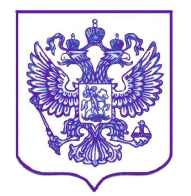 УПРАВЛЕНИЕ ФЕДЕРАЛЬНОЙ АНТИМОНОПОЛЬНОЙ СЛУЖБЫПО НИЖЕГОРОДСКОЙ ОБЛАСТИиРЕГИОНАЛЬНАЯ СЛУЖБА ПО ТАРИФАМ НИЖЕГОРОДСКОЙ ОБЛАСТИ18.06.2020 с 10.00-12.00проводят вторые совместные публичные обсуждения результатов правоприменительной практики Участники мероприятия выступят с обзорами по темам:- Об основных результатах работы Нижегородского УФАС России;Докладчик  – Светлана Евгеньевна КИРЬЯКОВА, заместитель руководителя Нижегородского УФАС России;- Контроль рекламной деятельности на территории Нижегородской области в первом квартале 2020 годаДокладчик  – Ольга Юрьевна ШВЕЦОВА, врио заместителя руководителя Нижегородского УФАС России;- Типичные нарушения антимонопольного законодательства в сфере электроснабженияДокладчик  – Илья Валерьевич БАРАНОВ, главный государственный инспектор отдела антимонопольного контроля Нижегородского УФАС России;- Итоги контроля в сфере государственных закупок. Статистика. Тенденции. КейсыДокладчик  – Ирина Андреевна КОРОЛЕВА, начальник отдела контроля государственных и муниципальных закупок Нижегородского УФАС России;- Основные результаты контрольно-надзорной деятельности региональной службы по тарифам Нижегородской области за истекший период 2020 годаДокладчик  – Виктория Анатольевна ЯНЬКОВА, начальник отдела государственного контроля и работы с потребителями РСТ Нижегородской области;- Предварительные итоги компании по приему заявлений по установлению (корректировке) тарифов на 2021 год. Актуальные вопросы совершенствования нормативно-правовой базы в сфере регулирования тарифообразованияДокладчик  – Алексей Сергеевич ГРИШИН, заместитель руководителя РСТ Нижегородской области;- Актуальные вопросы государственного регулирования тарифов в сфере электроэнергетики и обращения с ТКО, платы за подключение к коммунальным сетям. Инвестиционные программы в тарифном регулированииДокладчик - Иван Юрьевич МОРОЗОВ, заместитель руководителя РСТ Нижегородской области;Дистанционное участие в публичных обсуждениях в режиме онлайн примут представители государственных органов, осуществляющих контрольно-надзорную деятельность в регионе, общественных объединений, хозяйствующие субъекты, осуществляющие закупочную деятельность в соответствии с Федеральными законами №44-ФЗ и №223-ФЗ, организации, осуществляющие регулируемую деятельность, исполнители коммунальных услуг, а также иные хозяйствующие субъекты, представители СМИ, заинтересованные граждане.Вопросы по обсуждаемым темам с пометой «Вопрос к публичным обсуждениям» Нижегородское УФАС России принимает по электронной почте pressto52@fas.gov.ru. Для уточнения организационных вопросов обращаться: по тел. 8(831) 437-07-23, а также электронной почте to52-etsareva@fas.gov.ru. Контактное лицо Елена Павловна Царева, главный специалист-эксперт Нижегородского УФАС России.Для РСТ Нижегородской области вопросы по обсуждаемым темам с пометкой «Вопрос к публичным обсуждениям» принимаются по электронной почте yankova@rst.kreml.nnov.ru. Для уточнения организационных вопросов обращаться по тел. 8(831) 411-83-69. Контактное лицо: Виктория Анатольевна Янькова, начальник отдела государственного контроля и работы с потребителями РСТ Нижегородской области.Ответы на поступившие в ходе онлайн-трансляции вопросы будут даны в рамках проведения публичных обсуждений.Время проведения: 18.06.2020 (четверг) 10.00-12.00Место проведения: Ютюб-канал Нижегородского УФАС России https://www.youtube.com/user/ufasnn